Preventivní prohlídky v gynekologiiPrůvodce studiem – studijní předpoklady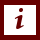 V této části přednášky a ve studijním textu budete seznámeni s preventivními gynekologickými prohlídkami. Zaměříme se na jednotlivé součásti včetně onkogynekologické prevence.Rychlý náhled studijního materiálu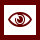 Preventivní gynekologické prohlídky patří mezi základní typy prevence, které provázejí ženu téměř po celý její život. Gynekologické prohlídky jsou hrazeny u žen 2x ročně ze zdravotního pojištění. Žena by měla znát, jak má být v rámci gynekologického vyšetření vyšetřena. Jednotlivá vyšetření  vyžadují spolupráci ženy.Cíle STUDIJNÍHO MATERIÁLU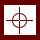 Poznat nejčastější metody, které se využívají v gynekologickém vyšetřeníUmět popsat jednotlivé metody včetně jejich provedeníPochopit významné místo gynekologického vyšetření v prevenciUmět specifikovat obsah gynekologického vyšetřeníUmět popsat obsah anamnézyPřipravit ženu ke gynekologickému vyšetřeníUmět ženě vysvětlit cíl vaginálního vyšetřeníZnát provedení kolposkopie a cytologického odběruUmět popsat provedení a cíl vaginálního sonografického vyšetřeníKlíčová STUDIJNÍHO MATERIÁLU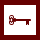 Anamnéza, vaginální vyšetření, palpační vyšetření, aspekce, kolposkopie, prevenceČas potřebný ke studiu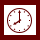 Stopáž studijního materiálu: 00:21:54Doporučený čas ke studiu: 45 minutDalší zdroje – doporučená literatura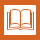 FAIT, T., DVOŘÁK, V., SKŘIVÁNEK, A. Almanach ambulantní gynekologie. Praha: Maxforf, 2009, ISBN 978-80-7345-191-2. Doporučená literatura či jiné zdroje informací.Gynekologické vyšetřeníKe gynekologickému vyšetření přichází žena ze dvou základních důvodů. Prvním důvodem jsou preventivní kontroly, ke kterým by měla docházet minimálně jedenkráte za rok. V druhém případě jde o mimořádnou návštěvu gynekologické ambulance v případě gynekologických obtíží, napsání antikoncepce, diagnostiky těhotenství nebo nemožnosti otěhotnět.Preventivní prohlídka z pohledu lékaře by měla obsahovat:Anamnézu  - historii nemocí a dosavadního zdravotního stavu ženy, základní gynekologické informace – menstruační poměry, počet a průběh těhotenství, interrupcí a potratů, antikoncepci, sexuální život, poslední menstruaci.Vaginální vyšetření – aspekce, vyšetření v zrcadlech, palpační vyšetření.Vyšetření virgines – u dívek a žen, které neměly pohlavní styk.Preventivní vyšetření děložního hrdla – kolposkopie, cytologická diagnostika (PAP test – barvení polychromatickou metodou k posouzení buněčných kritérií malignity podle Bethesd systému (z roku 2001) a Mnichovské nomenklatury II (z roku 1990).POMOCNÁ GYNEKOLOGICKÁ VYŠETŘENÍFunkční gynekologická diagnostika (hormonální cytologie) je pomocnou metodou k posouzení hormonální situace, zejména estrogenní.Mikrobiologické vyšetření ženy – je zaměřeno na vyšetření poševního prostředí ženy – kultivace- informuje o původci zánětu a určí cílovou léčbu antibiotikyJeden až dva odstavce o obsahu materiálu, můžete objasnit návaznosti, blíže vymezit hloubku vykládané problematiky, upozornit na problematické pasáže atp.Mezi obecná vyšetření v gynekologické endokrinologii patří:vyšetření cervikálního hlenu,bazální teploty,vyšetření steroidů,vyšetření gonadotropních hormonů,genetické vyšetření chromatinu (Barrova tělíska X), jde o orientační vyšetření v buňkách z ústní sliznice.Endoskopická vyšetření v gynekologii:LaparoskopieKuldoskopieHysteroskopieCystoskopieRektoskopieVaginoskopieZobrazovací metody v gynekologii:HysterosalpingografiePneumopelvigrafieAngiografieLymfografieVylučovací urografieVýpočetní počítačová tomografieMagnetická rezonanceUltrasonografické vyšetřeníPedagogicko didaktické poznámkyPrůvodce studiemObor: Studijní text spadá tematicky pro studijní programy, které jsou akreditovány v rámci klasifikace oborů vzdělání CZ-ISCED-F 2013: 0913 Ošetřovatelství a porodní asistence. Cílem je získat znalosti o obsahu a významu gynekologických vyšetřeních. Jako cílené metoda je použita přednáška, praktická ukázka a následná diskuse. Úkol k zamyšlení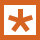 Jaká gynekologická vyšetření je možné využít v dětské gynekologii?Kontrolní otázka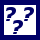 Jak připravíme ženu ke gynekologickému vyšetření?Samostatný úkol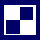 Zpracujte návrh vstupní anamnézy u mladé ženy, která přišla na první gynekologickou prohlídku.Přehled dostupných ikonPozn. Tuto část dokumentu nedoporučujeme upravovat, aby byla zachována správná funkčnost vložených maker. Tento poslední oddíl může být zamknut v MS Word 2010 prostřednictvím menu Revize/Omezit úpravy.Takto je rovněž omezena možnost měnit například styly v dokumentu. Pro jejich úpravu nebo přidávání či odebírání je opět nutné omezení úprav zrušit. Zámek není chráněn heslem.HOŘEJŠÍ, J. Dětská gynekologie. Praha: Mladá fronta a.s., 2017, ISBN 978-80-204-4027-3. KŘEPELKA, P. Poruchy menstruačního cyklu. Praha: Mladá fronta a.s., 2015, ISBN 978-80-204-3520-0. PILKA, R. Gynekologie. Praha: Maxdorf. 2017, ISBN 978-80-7345-530-9-0 ROZTOČIL, A. Moderní gynekologie. Praha: Grada: 2015. s. 528. ISBN 978-80-247-2832-2. SLEZÁKOVÁ, L. Ošetřovatelství v gynekologii a porodnictví. Praha: Grada. 2017, s.272. ISBN 978-80-271-9795-8. ŠPAČEK, J., BUCHTA, V., JÍLEK, P. Vulvovaginální dyskomfort a poruchy poševního prostředí. Praha: Grada, 2013, ISBN 978-80-247-4554-1. Čas potřebný ke studiuCíle kapitolyKlíčová slova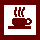 Nezapomeňte na odpočinekPrůvodce studiem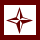 Průvodce textemRychlý náhled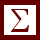 Shrnutí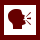 Tutoriály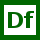 Definice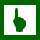 K zapamatování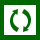 Případová studie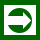 Řešená úloha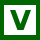 VětaKontrolní otázka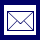 Korespondenční úkol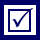 Odpovědi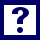 OtázkySamostatný úkolDalší zdroje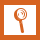 Pro zájemceÚkol k zamyšlení